Территория нашего МБДОУ «Березка»  - его своеобразная визитная карточка. Как театр «начинается с вешалки», так и детский сад «начинается с территории». Разноцветные клумбы, оригинальные дорожки и ландшафты, фонтаны, волшебные зонтики, поезд детства, веселый паровозик, мельница – красавица, игровые, спортивные площадки, огороды, уголки сказок и водоемы свидетельствуют о том, что территория – это не только участок для прогулки с детьми, но и развивающая среда, и родной дом для детей и взрослых, который хочется сделать уютным и комфортным.    Основные элементы предметной среды для экологического образования детей – ландшафтные и природно – экологические объекты. Коллектив детского сада постоянно стремиться преобразовать уже сложившуюся среду, создать ее индивидуальный облик. На территории ДОУ создан уголок уединения для детей и родителей «Замок добра», соответствующий законам организации пространства под открытым небом.    Задача детского сада – создавать условия для разнообразных игр, детского творчества, фантазии, конструирования. Старый спиленный тополь волшебница Маргарита Ивановна Вишневецкая превратила в сказочных добрых героев, а цветочные клумбы разместила в русских народных корзинах, изготовленных из природного материала вручную.    Одно из любимых мест организации игровой деятельности – поезд детства, спроектированный по эскизам Натальи Сергеевны Шкуратовой. Да каких только ландшафтов и уголков нет на территории ДОУ! А как радуют душу сказочно – красивые, русские белоствольные березки.    Начиная с летнего периода до поздней осени, территория детского сада утопает в цветах. Вместе со взрослыми дети выращивают рассаду, ухаживают за растениями, создают парадные клумбы, альпийские горки, высаживают цветы в форме узоров, создают композиции в нестандартных вазонах.     Все дорожки, клумбы, цветники, горки, газоны, кустарники и деревья сочетаются между собой по форме и цвету, что создает радужное, приподнятое настроение. Такое цветущее разнообразие делает территорию детского сада привлекательной, напоминающей чем – то парк отдыха.    Для массажа стоп и закаливания оборудована дорожка здоровья. Инструктор по физической культуре Наталья Викторовна Бобкова изготовила её из разных по форме и характеру поверхности материалов, прежде всего природных.    Яркие и необычные композиции, нестандартность оборудования создают хорошее настроение, вызывают чувство восхищения у прохожих. 28 августа на августовском совещании педагогической общественности, заведующему Татьяне Юрьевне Горбенко, в торжественной обстановке был вручен диплом, как победителю муниципального смотра – конкурса «Лучший двор образовательной организации» 2014 год. Это наша общая ПОБЕДА!Старший воспитатель МБДОУ детский сад комбинированного вида №4         Л.А. Шевченко.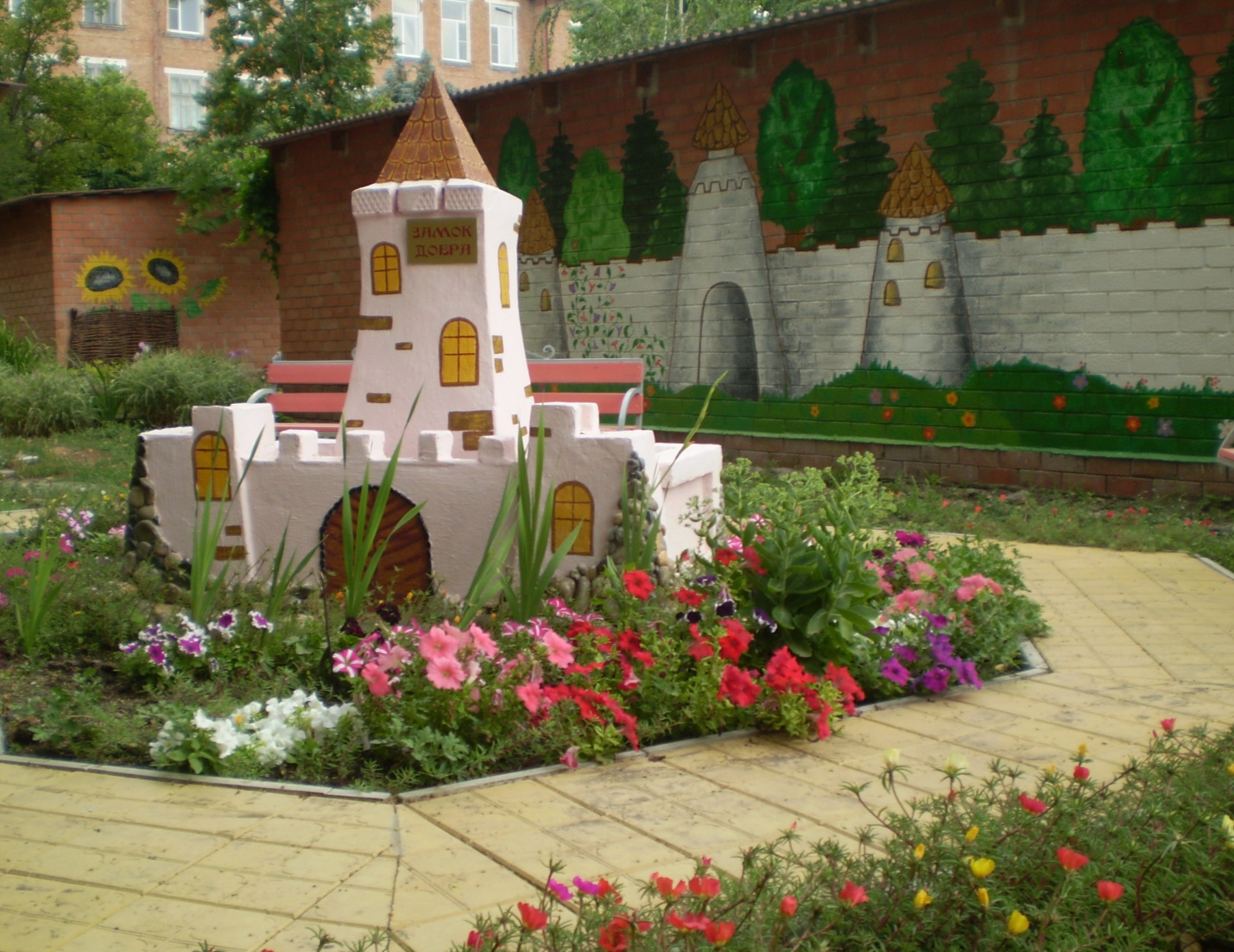 